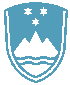 Zadeva: 010-2/2023-2Datum:  3. 1. 2023Zadeva: KRITERIJI ZA DOLOČANJE PRIORITETNIH INŠPEKCIJSKIH NADZOROV IRSOP ZA LETO 2023V skladu s sklepom Vlade RS, št. 06100-4/2015/15 z dne 2. 4. 2015, ministrstva, inšpektorati v njihovi sestavi in inšpekcije, ki delujejo v ministrstvih, na svojih spletnih straneh objavijo kriterije za določanje prioritetnih inšpekcijskih nadzorov, upoštevaje oceno tveganja na posameznem področju.Kriteriji za določitev prioritetnih inšpekcijskih nadzorov, upoštevaje oceno tveganja na posameznem področju dela Inšpektorata RS za okolje in prostor (v nadaljevanju IRSOP):INŠPEKCIJA ZA OKOLJE IN NARAVOREDNI NADZORI:Osnovno izhodišče načrta dela je zagotoviti sistematični nadzor nad pomembnimi viri obremenjevanja okolja. Večina predpisov zaenkrat še ne določa obvezne redne letne periodike inšpekcijskega nadzora, vendar pa dosedanja praksa kaže pozitivne učinke take oblike dela. Izjema pri tem so obrati tveganja za okolje (SEVESO), kjer je frekvenca rednega inšpekcijskega nadzora že določena v predpisu. Za naprave, ki povzročajo onesnaževanje okolja večjega obsega (IED direktiva) in za izvajalce obdelave odpadkov, se frekvenca rednih inšpekcijskih nadzorov določi na osnovi ocene tveganja na osnovi IRAM metodologije. Za ostale vire obremenjevanja okolja pa se frekvenca rednih inšpekcijskih nadzorov določi glede na to za kakšno vrsto dejavnosti gre.V ta namen smo izdelali kriterije za razvrstitev onesnaževalcev v tri kategorije znotraj dveh skupin (A. in B.) glede vpliva njihove dejavnosti na okolje. Metodologijo smo razvijali nekaj let in sproti spremljali učinke in po potrebi izvedli korekcije. Pri izoblikovanju kriterijev in sami metodi dela smo upoštevali izhodišča IMPEL priročnika za načrtovanje inšpekcijskega nadzora (“DOING THE RIGHT THINGS” (IED) Combined guidance, A step by step guidance for permitting and inspection, 2018).Ker število inšpektorjev za okolje ne zadostuje, da bi lahko vsak vir obremenjevanja okolja redno nadziral vsaj vsake tri leta smo vire razdelili v dve večji skupini:Viri obremenjevanja okolja za katere je frekvenca rednega nadzora obligatorna A.1 prioriteta:podjetja, ki si morajo pridobiti dovoljenje za obratovanje naprav, ki povzročajo onesnaževanjevečjega obsega (IED direktiva) in so po IRAM metodologiji ocene tveganja uvrščeni v 3. kategorijo;izvajalci obdelave odpadkov, ki so po IRAM metodologiji ocene tveganja uvrščeni v 3. kategorijo;podjetja oz. obrati, ki predstavljajo vir večjega tveganja za okolje (SEVESO direktiva).Redni letni inšpekcijski nadzor zavezancev iz te kategorije se izvede najmanj enkrat letno.A.2 prioriteta:podjetja, ki si morajo pridobiti dovoljenje za obratovanje naprav, ki povzročajo onesnaževanje večjega obsega (IED direktiva) in so po IRAM metodologiji ocene tveganja uvrščeni v 2. kategorijo;izvajalci obdelave odpadkov, ki so po IRAM metodologiji ocene tveganja uvrščeni v 2. kategorijo.Redni letni inšpekcijski nadzor zavezancev iz te kategorije se izvede najmanj enkrat na dve leti.A.3 prioriteta:podjetja, ki si morajo pridobiti dovoljenje za obratovanje naprav, ki povzročajo onesnaževanje večjega obsega (IED direktiva) in so po IRAM metodologiji ocene tveganja uvrščeni v 1. kategorijo;izvajalci obdelave odpadkov, ki so po IRAM metodologiji ocene tveganja uvrščeni v 1. kategorijo;podjetja oz. obrati, ki predstavljajo vir manjšega tveganja za okolje (SEVESO direktiva).Redni letni inšpekcijski nadzor zavezancev iz te kategorije se izvede najmanj enkrat na tri leta.Viri obremenjevanja okolja za katere frekvenca rednega nadzora ni obvezujoča B.1 prioriteta:podjetja, ki so zavezanci po VOC direktivi (razen kemičnih čistilnic) in morajo pridobiti dovoljenje za uporabo hlapnih organskih topil (VOC direktiva);CČN > 10.000 PE;gospodarska javna služba oskrbe s pitno vodo;družbe za ravnanje z embalažo in odpadno embalažo ter odpadno električno in elektronsko opremo (OEEO);zavezanci za ravnanje z nevarnimi in nenevarnimi odpadki ter zavezanci, ki pošiljajo odpadke preko meja;bioplinarne, kompostarne.Redni letni inšpekcijski nadzor zavezancev iz te kategorije se izvede vsako leto v kolikor človeški viri to dopuščajo ali v najkrajšem možnem času po preteku enega leta od predhodnega rednega nadzora.B.2 prioritetanaprave, ki si morajo pridobiti okoljevarstveno dovoljenje iz 126. člena ZVO-2 in niso zajeti v predhodnih prioritetah;naprave v večjih in srednjih podjetjih ali samostojni podjetniki, ki niso zajeti v predhodnih prioritetah.Redni letni inšpekcijski nadzor zavezancev iz te kategorije se izvede vsako drugo leto v kolikor človeški viri to dopuščajo ali v najkrajšem možnem času po preteku dveh let od predhodnega rednega nadzora.B.3 prioritetanaprave za katere ni potrebno pridobiti okoljevarstvenega dovoljenja; večinoma so to srednja in mala podjetja, ki zaradi svoje dejavnosti predstavljajo manjše tveganje za okolje npr. avtomehanične delavnice, lakirnice osebnih avtomobilov, ipd.Redni letni inšpekcijski nadzor zavezancev iz te kategorije se izvede vsako tretje leto v kolikor človeški viri to dopuščajo ali v najkrajšem možnem času po preteku treh let od predhodnega rednega nadzora.Kategorizacijo zavezancev Inšpekcija za okolje in naravo izvaja z računalniško aplikacijo PLAN, ki izdela program dela za posamezno leto za celotno inšpekcijo kot tudi za posameznega inšpektorja. Program omogoča sprotno spremljanje njegove realizacije in tudi druge obdelave. Vsako leto se inšpekcijski zavezanci na novo preverijo, prav tako tudi kriteriji, na podlagi tega se opravijo potrebne korekcije. Računalniška aplikacija se uporablja kot redno orodje za pripravo programa dela in spremljanje realizacije dela.IZREDNI NADZORI:Usmeritve za vrstni red obravnave prijav na področju dela inšpektorjev za okolje določajo vrstni red obravnave prijav pravnih in fizičnih oseb, kot sledi iz nadaljevanja. V primeru prejetih več prijav zoper istega ali različne kršitelje oz zavezance, na nekem zaokroženem območju, kjer so prijave materialno in vsebinsko povezane, se te obravnavajo celovito.ZRAK:prioriteta:Prijave iz katerih je razbrati, da je ogroženo zdravje in življenje ljudi, javna varnost ali premoženje večje vrednosti (nujni ukrepi v javnem interesu, kjer je upravičena tudi ustna odločba - 144. člen in 211. člen ZUP);Prijava možnosti ogrožanja človeškega življenja in zdravja zaradi velike verjetnosti zastrupitve z ogljikovim monoksidom;Prijave, ki se nanašajo na  resne okoljske pritožbe, ob okoljski nesreči iz 63. člena ZVO-2 okoljski škodi iz 162. člena ZVO-2 ter izrednih dogodkov in v primerih neskladnosti pri obratovanju IED naprav, ki povzročajo industrijske emisije (244. člen ZVO-2);Prijave v povezavi z resnimi pritožbami, nesrečami in skorajšnjimi nesrečami, izrednimi dogodki in primeri neskladnosti SEVESO naprav (245 člen ZVO-2).prioriteta:Emisije snovi v zrak iz IED ali SEVESO naprave;Preseganje emisij dovoljenih emisijskih koncentracij iz malih kurilnih naprav (MKN);Prijava zaradi neodpravljenih pomanjkljivosti, ki jih dimnikar predlaga uporabniku na zapisnik;Emisije snovi v zrak iz gradbišč, na katerih izvajanje gradbenih del traja več kot 12 mesecev, ali na območju naselja, ki ima status mesta, ali na območju degradiranega okolja, če površina gradbišča presega 4 000 m2 ali prostornina gradbišča presega 10 000 m3, ali če površina gradbišča presega 10 000 m2 ali prostornina gradbišča presega 20 000 m3.prioriteta:Emisije snovi v zrak iz drugih industrijskih naprav (ne-IED ali ne-SEVESO);Naprave HOS;Nadzor nad dimnikarskimi družbami;Emisije snovi v zrak iz gradbišč, ki niso zajeta v prejšnji točki.prioriteta:Nadzor upravljavcev MKN (razen čezmernih koncentracij CO v prostorih);Drugo.VODE:prioriteta:Prijave iz katerih je razbrati, da je ogroženo zdravje in življenje ljudi, javna varnost ali premoženje večje vrednosti (nujni ukrepi v javnem interesu, kjer je upravičena tudi ustna odločba - 144. člen in 211. člen ZUP);Prijave, ki se nanašajo na  resne okoljske pritožbe, ob okoljski nesreči iz 63. člena ZVO-2, okoljski škodi iz 162. člena ZVO-2 ter izrednih dogodkov in v primerih neskladnosti pri obratovanju IED naprav, ki povzročajo industrijske emisije (244. člen ZVO-2);Prijave v povezavi z resnimi pritožbami, nesrečami in skorajšnjimi nesrečami, izrednimi dogodki in primeri neskladnosti SEVESO naprav (245. člen ZVO-2).prioriteta:Emisije snovi v vode iz IED ali SEVESO naprave;Nadzor zavezancev v povezavi s potencialnimi vzroki nesreč;Posegi v prostor, ki bi lahko trajno ali začasno vplivali na vodni režim, na poplavnem območju;Posegi na vodnih in priobalnih zemljiščih brez ali v nasprotju z vodnim soglasjem, ki se trenutno izvajajo oz. v nasprotju s pogoji gradbenega dovoljenja, ki so določeni na podlagi ZV-1;Skladiščenje nevarnih tekočin v nepremičnih skladiščih, volumen več kot 100 m3;Raba vode brez ali v nasprotju z vodnim dovoljenjem ali koncesijo;Komunalne čistilne naprave nad 2000 PE;Izlivanje, odlaganje ali odmetavanje snovi ali predmetov, ki zaradi svoje oblike, fizikalnih, kemijskih ali bioloških lastnosti, količine ali drugih lastnosti lahko ogrožajo življenje in zdravje ljudi, vodnih ali obvodnih organizmov, ovirajo pretok voda ali ogrožajo vodne objekte in naprave, v vode;Kršitve zahtev vodovarstvenih uredb na najožjih in ožjih vodovarstvenih območjihprioriteta:Emisije snovi v vode iz drugih industrijskih naprav (ne-IED ali ne-SEVESO);Emisije snovi v vode iz komunalnih čistilnih naprave pod 2000 PE;Posegi na vodnih in priobalnih zemljiščih brez ali v nasprotju z vodnim soglasjem, ki niso zajeti v 2. prioriteti oz. v nasprotju s pogoji gradbenega dovoljenja, ki so določeni na podlagi ZV-1;Posegi na vodnih in priobalnih zemljiščih brez ali v nasprotju z vodnim soglasjem, ki niso zajeti v 2. prioriteti;Skladiščenje nevarnih tekočin v nepremičnih skladiščih, volumen med 10 m3 in 100 m3;Kršitve zahtev vodovarstvenih uredb na širših vodovarstvenih območjih.prioriteta:Odvajanje komunalnih odpadnih vod;Skladiščenje nevarnih tekočin v nepremičnih skladiščih, volumen manj kot 10 m3;Drugo.ODPADKI:prioriteta:Prijave iz katerih je razbrati, da je ogroženo zdravje in življenje ljudi, javna varnost ali premoženje večje vrednosti (nujni ukrepi v javnem interesu, kjer je upravičena tudi ustna odločba - 144. člen in 211. člen ZUP);Čezmejno pošiljanje odpadkov – zaustavljene nezakonite pošiljke na cestah oziroma mejnih  prehodih, poizvedbe tujih nadzornih oz. pristojnih organov o delovanju slovenskih podjetij.Obvestila IJS zaradi preseganja 80 % količine odpadne embalaže, ki jo izvajalec javne službe lahko hkrati predhodno skladišči glede na zmogljivost zbirnega centra ali hkrati skladišči glede na zmogljivost objekta za skladiščenje odpadne embalaže (3. odstavek 21. člena Uredbe o embalaži in odpadni embalaži);Prijave, ki se nanašajo na resne okoljske pritožbe, ob okoljski nesreči iz 63. člena ZVO-2, okoljski škodi iz 162. člena ZVO-2 ter izrednih dogodkov in v primerih neskladnosti pri obratovanju IED naprav, ki povzročajo industrijske emisije (244. člen ZVO-2);Prijave v povezavi z resnimi pritožbami, nesrečami in skorajšnjimi nesrečami, izrednimi dogodki in primeri neskladnosti SEVESO naprav (245. člen ZVO-2).prioriteta:Ravnanje z odpadki IED ali SEVESO naprave;Zbiranje odpadkov brez ali v nasprotju s potrdilom o vpisu v evidenco odpadkov oz. odločbo o dovolitvi opravljanja priglašene dejavnosti, obdelava odpadkov brez ali v nasprotju z okoljevarstvenim dovoljenjem;Več kot 100 m3 nenevarnih ali več kot 50 kg nevarnih odpadkov;Čezmejno pošiljanje odpadkov – ostale prijave;Več kot 5 izrabljenih motornih vozil (IMV).prioriteta:Ravnanje z odpadki drugih industrijskih naprav (ne-IED ali ne-SEVESO);Več kot 10 m3 in manj kot 100 m3 nenevarnih ali manj kot 50 kg nevarnih odpadkov;Manj kot 5 izrabljenih motornih vozil (IMV).prioriteta:Manj kot 10 m3 nenevarnih odpadkov;Drugo.HRUP:prioriteta:Hrup iz industrijskih naprav.prioriteta:Drugo.POSEGI BREZ OKOLJEVARSTVENEGA SOGLASJA:prioriteta: Prijave iz katerih je razbrati, da je ogroženo zdravje in življenje ljudi, javna varnost ali premoženje večje vrednosti (nujni ukrepi v javnem interesu, kjer je upravičena tudi ustna odločba - 144. člen in 211. člen ZUP).2.  prioriteta:Poseg v okolje, za katerega ni bilo pridobljeno okoljevarstveno soglasje oziroma se izvaja v nasprotju z okoljevarstvenim soglasjem oz. gradnja objekta z vplivi na okolje, za katerega je potrebno gradbeno dovoljenje, ki se izvaja v nasprotju s projektnimi pogoji za preprečitev, zmanjšanje ali odstranitev škodljivih vplivov na okolje v skladu z ZVO-2.KEMIKALIJE:prioritetaNadzor nad ravnanjem s snovmi in odpadnimi snovmi, ki tanjšajo ozonski plašč, naprave nad 30 kg plina.prioritetaNadzor nad ravnanjem s snovmi in odpadnimi snovmi, ki tanjšajo ozonski plašč, naprave pod 30 kg plina.NARAVA:prioriteta:Prijave iz katerih je razbrati, da je ogroženo zdravje in življenje ljudi, javna varnost ali premoženje večje vrednosti (nujni ukrepi v javnem interesu, kjer je upravičena tudi ustna odločba - 144. člen in 211. člen ZUP).prioriteta:Posegi v zaščitena območja, če gre za stroge naravne rezervate in prvo in drugo varstveno območje narodnega parka ter če gre za prednostni habitatni tip ali habitat prednostne rastlinske ali živalske vrste, skladno s predpisi EU;Drugi posegi brez ali v nasprotju z naravovarstvenim soglasjem, dovoljenjem za poseg v naravo oz. v nasprotju s pogoji gradbenega dovoljenja, ki so bili določeni na podlagi ZON, v zavarovanih območjih in delih Natura 2000 območjih, ki niso zajeti v prejšnji alineji in se trenutno izvajajo;Posegi in druga ravnanja, ki negativno vplivajo na ogrožene rastlinske in živalske vrste;Posegi na naravnih vrednotah državnega pomena;Neizvajanje predpisanih izravnalnih in omilitvenih ukrepov;CITES;Prijave ubijanja, poškodovanja in odvzemanja živali iz narave, razen tistih dejanj, ki so urejena v predpisih o lovstvu;Zadrževanje prostoživečih živalskih vrst v ujetništvu v primerih ko gre za 5 ali več osebkov ali sesalce;Naselitev tuje invazivne vrste;Kršitev varstvenih režimov in povzročanje čezmerne obremenitve podzemnih jam v skladu z Zakonom o varstvu podzemnih jam.prioriteta:Drugi posegi brez ali v nasprotju z naravovarstvenim soglasjem, dovoljenjem za poseg v naravo oz. v nasprotju s pogoji gradbenega dovoljenja, ki so bili določeni na podlagi ZON v zavarovanih območjih in delih Natura 2000 območjih, ki niso zajeta v 2. prioriteti;Posegi in druga ravnanja, ki negativno vplivajo na zavarovane rastlinske in živalske vrste;Posegi na naravnih vrednotah lokalnega pomena; Kršitve 4. člena Uredbe o izvajanju Uredbe (EU) o ukrepih izpolnjevanja obveznosti uporabnikov Nagojskega protokola o dostopu do genskih virov ter pošteni in pravični delitvi koristi, ki izhajajo iz njihove uporabe v Uniji (Ur. list 22/17);Kršitve Zakona o planinskih poteh;Zadrževanje prostoživečih živalskih vrst v ujetništvu v primerih ko gre za manj kot 5 osebkov in če ne gre za sesalce;prioriteta:Drugo.GENSKO SPREMENJENI ORGANIZMI:prioriteta:Vse prijave.ELEKTROMAGNETNA SEVANJA:prioriteta:Vse prijave.SVETLOBNO ONESNAŽEVANJE:prioriteta:Vse prijave.GRADBENA INŠPEKCIJAREDNI INŠPEKCIJSKI PREGLEDIOsnovno izhodišče načrta dela je zagotoviti sistematičen nadzor nad temeljnimi nalogami gradbene inšpekcije preko koordiniranih akcij nadzora. Redni pregledi v zvezi s koordiniranimi akcijami predstavljajo redno obvezno delo vsakega gradbenega inšpektorja. Gradbeni inšpektor mora opraviti vsaj toliko nadzorov, kot je načrtovano z letnim planom dela za posamezno akcijo.Osnovni cilji gradbene inšpekcije so definirani preko štirih temeljnih nalog in sicer: G1 – Preprečevanje nedovoljenih gradenj oziroma objektovG2 – Kontroliranje izpolnjevanja z zakonom določenih bistvenih zahtev glede lastnosti objektov v vseh fazah gradnje objektov ter zagotavljanje izpolnjevanja predpisanih pogojev in kvaliteto dela pri opravljanju dejavnosti v zvezi z gradnjo objektovG3 – Preprečevanje uporabe objektov brez predpisanih dovoljenjG4 – Kontroliranje ostalih predpisov v pristojnosti gradbene inšpekcijeTemeljna naloga G4 je le evidenčna, saj na načrtovanje aktivnosti po teh temeljnih nalogah gradbena inšpekcija ne more vplivati, saj so dejanja inšpektorjev odvisna predvsem od prispelih vlog, zahtev drugih organov oziroma ugotovitev na terenu.OBRAVNAVA PRIJAV IN ZADEVKriterije v delu, ki se nanašajo na obravnavo prijav in zadev, določa Gradbeni zakon-1 v 88. členu, ki pravi, da se pri določanju vrstnega reda obravnave prijav in zadev upoštevajo stopnja javnega interesa, faza izvajanja gradnje, vrsta kršitve, lastnosti in namen objekta, podrobneje pa so prioritete opredeljene v internem aktu IRSOP. Gradbeni inšpektorji vsako prejeto prijavo, ki jo prejmejo s strani pravnih ali fizičnih oseb, rangirajo, prijave pa obravnavajo po vrstnem redu, določenim z njenim rangom. Vsaka prejeta prijava je tako obravnavana, ko je glede na kriterije razvrščanja na vrsti za obravnavo.Gradbeni inšpektorji pri obravnavi prijav, pri vodenju inšpekcijskih postopkov in pri opravljanju upravnih izvršb po določilih veljavne zakonodaje upoštevajo predvsem javno korist in javni interes. Namen razvrščanja in določanja prioritet je zagotavljanje učinkovitejšega delovanja gradbene inšpekcije pri izvajanju njene prvenstvene naloge, to je zagotavljanje spoštovanja zakonov in podzakonskih predpisov na področju prostora in sicer poenoteno glede na pomembnost po celi Sloveniji, brez morebitnih zunanjih vplivov in pritiskov na inšpekcijske postopke. Zakon o splošnem upravnem postopku posebej ureja ukrepanje v primeru nujnih ukrepov v javnem interesu, to je kadar obstaja nevarnost za življenje in zdravje ljudi, za javni red in mir, za javno varnost ali za premoženje večje vrednosti. Tako je prioritetna naloga gradbene inšpekcije, da obravnava zadeve, v katerih obstaja sum nevarnosti za življenje in zdravje ljudi, za javni red in mir, za javno varnost ali za premoženje večje vrednosti.Prioritete dela gradbene inšpekcije pri obravnavi prijav in vodenju zadev upoštevajo predvsem stopnjo javnega interesa za obravnavo prijave ob upoštevanju naslednjih kriterijev:fazo gradnje (objekt v gradnji, že zgrajeni objekt),vrsta kršitve (nelegalna gradnja oz. objekt, neskladna gradnja oz. objekt, uporaba objekta, nadzor nad udeleženci gradne, gradbeni proizvodi),zahtevnost objekta – zahtevnost objekta po Uredbi o razvrščanju objektov (zahtevni, manj zahtevni, nezahtevni),vrsta objekta (javni objekt: šola, vrtec, bolnišnica, industrijski objekt, poslovni objekt, večstanovanjski objekt, nestanovanjski objekt, inženirski objekt…),nevarnost (nevarni javni objekt, ogrožanje javnih površin, objekt v privatni lasti),ostale karakteristike: vpliv objekta na okolje, gradnja za trg, kršitve glede na lego objekta v prostoru – zaščitena območja: TNP, krajinski parki, vodovarstvena področja, kmetijska zemljišča, gozdne površine…).Prijave v zvezi z nezakonitimi rudarskimi deli, iz katerih izhaja, da so nezakonita rudarska dela v teku (se pravi gre za nov poseg), se obravnava kot A prioriteta. Ostale prijave v zvezi z nezakonitimi rudarskimi deli imajo prioriteto C.Prejete prijave oziroma vloge v povezavi s 53. členom Uredbe o odlagališčih odpadkov se obravnavajo kot A prioriteta. Prejete prijave v povezavi s prijavo začetka gradnje na podlagi 63. čl. GZ se rangirajo glede na stanje gradnje objekta. Gradbeni inšpektorji nemudoma opravljajo tudi redne nadzore (tudi če je podana pobuda) v zadevah, kjer je potrebno zaščititi javni interes (zadrževanje večjega števila ljudi, objekti z vplivi na okolje, nevarnost za življenje, zdravje in splošno premoženje,…).IZVRŠEVANJE INŠPEKCIJSKIH ODLOČBKriterije v delu, ki se nanašajo na izvajanje izvršb inšpekcijskih odločb po drugih osebah, določa Gradbeni zakon-1 v 101. členu, ki pravi, da se pri izvajanju izvršbe po drugih osebah upošteva stopnja javnega interesa po naslednjih merilih: pravno stanje izdanih upravnih aktov, na podlagi katerih se opravlja izvršba; fizične in druge lastnosti objekta; vpliv objekta na ljudi in okolje; lega objekta; objekt v javni rabi ali objekt, v katerem se opravlja dejavnost, ali objekt gospodarske javne infrastrukture;možnost legalizacije. Gradbeni inšpektorji izvršljive inšpekcijske odločbe izvršujejo po vrstnem redu, ki ga določajo sprejete prioritete za razvrščanje izvršilnih postopkov. Prioritete pri razvrščanju upoštevajo zlasti stopnjo javnega interesa za izvršitev odločbe z upoštevanjem naslednjih kriterijev:pravno stanje (pravnomočnost, izvršljivost) izdanih upravnih aktov, na podlagi katerih se opravlja izvršba,fizične karakteristike objekta – zahtevnost objekta po Uredbi o razvrščanju objektov (zahtevni, manj zahtevni, nezahtevni),vpliv objekta na ljudi in okolje (objekt za katerega je s predpisi o varstvu okolja določeno, da je zanj presoja vplivov na okolje obvezna ter objekt za katerega s predpisi o varstvu okolja ni obvezna presoja vplivov na okolje, z onesnaževanjem in obremenjevanjem pa vpliva na kvaliteto bivanja v določenem okolju),lega objekta v prostoru (nacionalni/narodni park, regijski park, krajinski park, Natura 2000, naravne vrednote in spomeniki, ekološko pomembna območja in posebna varstvena območja, naravni rezervat, zaščiteno mestno jedro in spomeniško zaščiteni objekti, vodovarstveno območje, vodno zemljišče, zemljišča s podzemnimi vodami, priobalni pasovi, gozdno zemljišče, prvo kmetijsko zemljišče, naravna zdravilna sredstva, varovalni pas posameznih objektov gospodarske javne infrastrukture, zemljišča, na katerih je območje izključne rabe letališča, vzletišča oziroma infrastrukturnega objekta navigacijskih služb zračnega prometa ter zemljišča, nad katerimi je na podlagi predpisov, ki urejajo letalstvo, določeno območje nadzorovane rabe in območje omejene rabe, območja s področje obrambe in varstva pred naravnimi in drugimi nesrečami ter drugi varovani pasovi ali katera druga zaščitena območja, ki so razvidna iz prostorskih aktov),objekti v javni rabi,objekti, v katerih se opravlja dejavnost,objekt gospodarske javne infrastrukture,možnost legalizacije objekta.Gradbeni inšpektorji so pri izvajanju izvršbe po drugih osebah dolžni dosledno upoštevati vrstni red izvršilnih postopkov, določen na podlagi prioritet dela gradbene inšpekcije pri izvršilnih postopkih.PREKRŠKOVNI POSTOPKIVodenje prekrškovnih postopkov predstavlja redno obvezno delo vsakega gradbenega inšpektorja.STANOVANJSKA INŠPEKCIJAREDNI INŠPEKCIJSKI PREGLEDIOsnovno izhodišče načrta dela je zagotoviti sistematičen nadzor nad temeljnimi nalogami stanovanjske inšpekcije preko koordiniranih akcij nadzora. Redni pregledi v zvezi s koordiniranimi akcijami predstavljajo redno delo vsakega stanovanjskega inšpektorja. Stanovanjski inšpektor mora opraviti vsaj toliko nadzorov, kot je načrtovano z letnim planom dela za posamezno akcijo.Osnovni cilji stanovanjske inšpekcije so definirani preko osmih temeljnih nalog in sicer:S1 – Zagotavljanje vzdrževanja skupnih delov in popravil v posameznih delih večstanovanjskih stavb,S2 – Kontroliranje opravljanja dejavnosti v stanovanju in izvajanja posegov v skupne dele,S3 – Učinkovito upravljanje in nadzor upravnikov,S4 – Kontrola poslovanja prodajalcev stanovanj in enostanovanjskih stavb v fazi prodaje posameznim kupcem ter kontrola zavarovanja plačil kupnine,S5 – Nadzor neprofitnih stanovanjskih organizacij, S6 – Nadzor etažnih lastnikov in najemnikov,S7 – Najemna stanovanja.OBRAVNAVA PRIJAV IN ZADEVStanovanjski inšpektorji pri obravnavi prijav pravnih in fizičnih oseb in pri vodenju inšpekcijskih postopkov upoštevajo predvsem javno korist in javni interes. Zakon o splošnem upravnem postopku posebej ureja ukrepanje v primeru nujnih ukrepov v javnem interesu, t. j. kadar obstaja nevarnost za življenje in zdravje ljudi, za javni red in mir, za javno varnost ali za premoženje večje vrednosti.Tako je prioritetna naloga stanovanjske inšpekcije, da obravnava zadeve, v katerih obstaja nevarnost za življenje in zdravje ljudi, za javni red in mir, za javno varnost ali za premoženje večje vrednosti.Stanovanjska inšpekcija pri določanju prioritetnih inšpekcijskih nadzorov upošteva naslednje kriterije, ki so razvrščeni po pomembnosti:Prijave iz katerih izhaja, da obstaja nevarnost za življenje in zdravje ljudi, za javni red in mir, za javno varnost ali za premoženje večje vrednosti Zagotavljanje vzdrževanja skupnih delov in popravil v posameznih delih večstanovanjskih stavb in najemna stanovanjaKontroliranje opravljanja dejavnosti v stanovanju in izvajanja posegov v skupne deleUčinkovito upravljanje in nadzor upravnikovKontrola poslovanja prodajalcev stanovanj in enostanovanjskih stavb v fazi prodaje posameznim kupcem ter kontrola zavarovanja plačil kupnineNadzor neprofitnih stanovanjskih organizacijNadzor etažnih lastnikov in najemnikovPREKRŠKOVNI POSTOPKIVodenje prekrškovnih postopkov predstavlja redno obvezno delo vsakega stanovanjskega inšpektorja.GEODETSKA INŠPEKCIJAREDNI INŠPEKCIJSKI PREGLEDIOsnovno izhodišče načrta dela je zagotoviti sistematičen nadzor nad temeljnimi nalogami geodetske inšpekcije preko koordiniranih akcij nadzora. Redni pregledi v zvezi s koordiniranimi akcijami predstavljajo redno obvezno delo geodetske inšpektorice. Geodetska inšpektorica mora opraviti vsaj toliko nadzorov, kot je načrtovano z letnim planom dela za posamezno akcijo.Osnovni cilji geodetske inšpekcije so definirani preko štirih temeljnih nalog in sicer:Geo1 – Nadzor nad izpolnjevanjem pogojev za opravljanje geodetske dejavnosti za geodetska podjetja, odgovorne geodete in geodete,Geo2 – Nadzor nad evidencami nepremičnin,Geo3 – Zagotavljanje pravilnega označevanja ulic in stavb.OBRAVNAVA PRIJAV IN ZADEVGeodetska inšpektorica pri obravnavi prijav pravnih in fizičnih oseb in pri vodenju inšpekcijskih postopkov upošteva predvsem javno korist in javni interes.Geodetska inšpekcija pri določanju prioritetnih inšpekcijskih nadzorov upošteva naslednje kriterije, ki so razvrščeni po pomembnosti:Nadzor nad izpolnjevanjem pogojev za opravljanje geodetske dejavnosti za geodetska podjetja, odgovorne geodete in geodeteNadzor nad evidencami nepremičninZagotavljanje pravilnega označevanja ulic in stavbPREKRŠKOVNI POSTOPKIVodenje prekrškovnih postopkov predstavlja redno obvezno delo geodetske inšpektorice.Martina Gašperlin,v.d. glavne inšpektorice InšpektoratRS za okolje in prostor